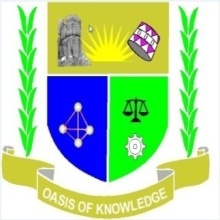 JARAMOGI OGINGA ODINGA UNIVERSITY OF SCIENCE AND TECHNOLOGYSCHOOL OF INFORMATICS AND INNOVATIVE SYSTEMSUNIVERSITY EXAMINATION FOR THE DEGREE IN BACHELOR OF BUSINESS ADMINISTRATION 2ND YEAR 2ND SEMESTER 2016/2017 ACADEMIC YEARMAIN CAMPUS (SSP)COURSE CODE:	SCS 214COURSE TITLE:  MANAGEMENT INFORMATION SYSTEMEXAM VENUE: 				STREAM: BBADATE:					EXAM SESSION: JAN-APRIL 2017TIME: 2.00 HOURSINSTRUCTIONS:Answer Question 1 (Compulsory) and ANY other two questionsCandidates are advised not to write on the question paperCandidates must hand in their answer booklets to the invigilator while in the Course QUESTION ONE. (30MARKS)Explain why Information Systems are so essential in business today.		4 MarksIdentify six major objectives Business today use Information Systems achieve. 	6 MarksDefine an Information System from both Technical and Business perspective.	4 MarksIdentify and describe the three dimensions of Information Systems 			6 MarksEnumerate the Complementary Assets required for IT to provide value to a Business.4 Marks Identify and describe contemporary approaches to the Study of Information Systems and distinguish between Computer Literacy and Information Systems Literacy. 	6 MarksQUESTION 2: {20 MARKS}Define Business Processes and describe their relationship to Information Systems	5 MarksDescribe the Information Systems supporting the major business functions 	4 MarksEvaluate the Role Played by System Serving the Various Levels of Management in Business and their relationship to each other. 							6 MarksExplain how Enterprise Applications and Intranets promotes Business Process Integration and improve organizational performance.							5 MarksQUESTION 3: {20 MARKS} Briefly explain the role of Information Systems Function in a Business 		3 MarksIdentify and describe features of organizations that managers need to know about in order to build and use Information Systems successfully. 					7 MarksDescribe the impact of Information Systems on Organizations Information Systems and the Organizations in which they are used, interact with and influence each other.	5 MarksDemonstrate how Porter’s Competitive Forces Model and the Value Chain Model help Businesses use Information Systems for Competitive Advantage. 			5 MarksQUESTION 4: {20 MARKS}Briefly explain how Information Systems help Business use Synergies, Core Competences, and Network-based Strategies to achieve Competitive Advantages.			6 MarksIdentify and describe the challenges posed by Strategic Information Systems and Management solutions.										6 MarksEvaluate Tools and Technologies for providing Information from Databases to improve Business Performance and Decision making. 					8 MarksQUESTION 5: {20 MARKS}Asses the role of Information Policy, Data Administration, and Data quality assurance in the Management of Organizational Data resources					8 Marks